
The Mongol Invasions; Russia Breaks FreeIn the middle 1200’s the Mongols reached Kiev.  They quickly overran the Russian state, killing many people.  The Mongols held control of the area for more than 200 years.  The Mongols had been fierce conquerors, but they were not harsh rulers.  As long as the Russian people did not rebel, the Mongols let them keep their customs, including their Eastern Orthodox religion.The Mongols made the Russians pay tribute, a sum of money that was owed every year.  They used the Russian nobles to collect tribute.  One of those nobles, Alexsander Nevsky, gained power.  His heirs became princes of Moscow.  They later used the city as their base of power.Control by the Mongols had important effects on Russia.  It isolated the Russians from western Europe.  Russian society developed in its own way.  Rule by the Mongols united many different areas of Russia under one central authority.  Mongol rule also led to the rise of Moscow, which had a good location near three major rivers-the Dneiper, the Don, and the Volga.Ivan I increased the influence of Moscow. Over time, Ivan and his successors added to the land that Moscow controlled.  In the late 1400’s, under Ivan III, Russia grew to be a mighty empire.  In 1453, the Byzantine Empire had fallen, defeated by the Turks.  In 1472, Ivan married the niece of the last Byzantine emperor.  From that time on he called himself czar-the Russian version of Caesar.  In 1480, Ivan finally broke with the Mongols.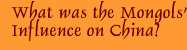 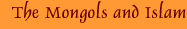 